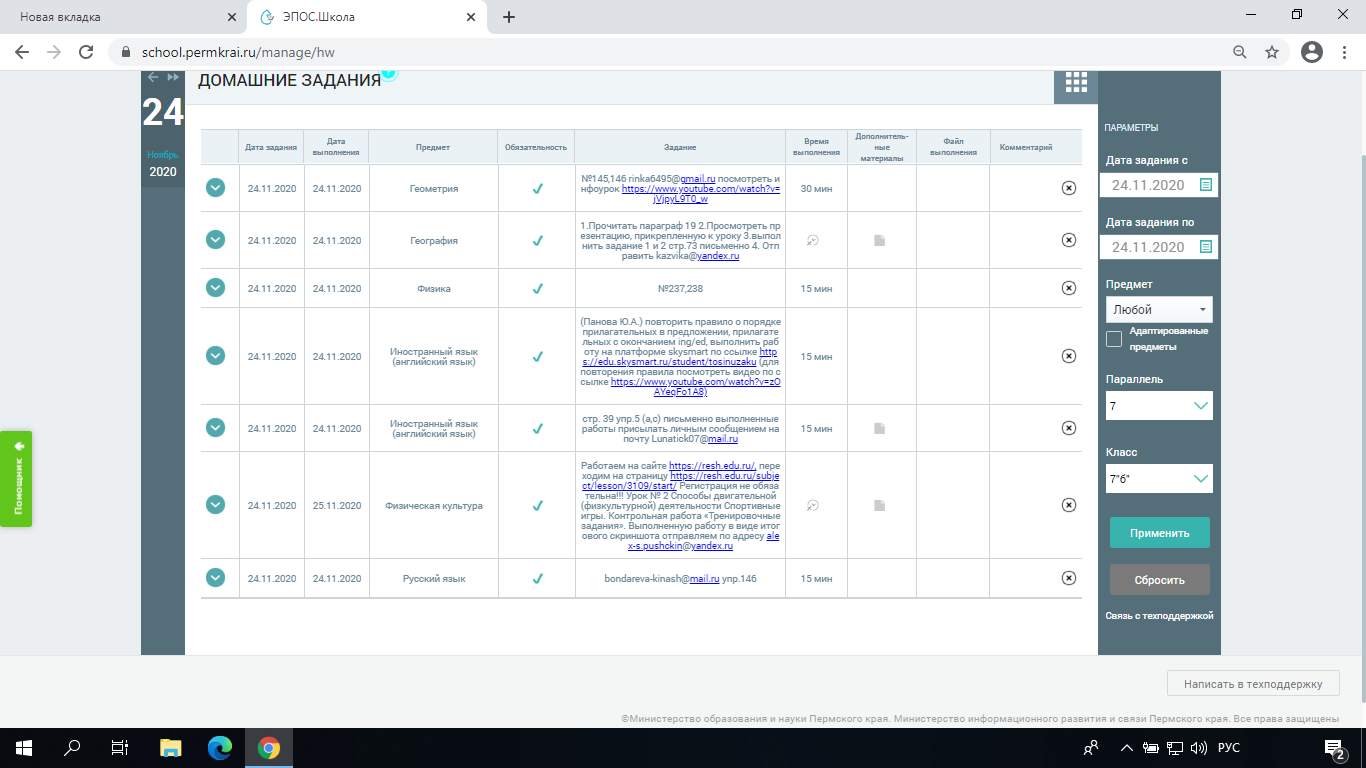 24.11.2020	24.11.2020	Геометрия		№145,146 rinka6495@gmail.ru посмотреть инфоурок https://www.youtube.com/watch?v=jVjpyL9T0_w   ь 30 мин				24.11.2020	24.11.2020	География		1.Прочитать параграф 19 2.Просмотреть презентацию, прикрепленную к уроку 3.выполнить задание 1 и 2 стр.73 письменно 4. Отправить kazvika@yandex.ru					24.11.2020	24.11.2020	Физика		№237,238	15 мин				24.11.2020	24.11.2020	Иностранный язык (английский язык)		(Панова Ю.А.) повторить правило о порядке прилагательных в предложении, прилагательных с окончанием ing/ed, выполнить работу на платформе skysmart по ссылке https://edu.skysmart.ru/student/tosinuzaku  (для повторения правила посмотреть видео по ссылке https://www.youtube.com/watch?v=zOAYeqFo1A8)   15 мин				24.11.2020	24.11.2020	Иностранный язык (английский язык)		стр. 39 упр.5 (а,с) письменно выполненные работы присылать личным сообщением на почту Lunatick07@mail.ru     15 мин				24.11.2020	25.11.2020	Физическая культура		Работаем на сайте https://resh.edu.ru/, переходим на страницу https://resh.edu.ru/subject/lesson/3109/start/ Регистрация не обязательна!!! Урок № 2 Способы двигательной(физкультурной) деятельности Спортивные игры. Контрольная работа «Тренировочные задания». Выполненную работу в виде итогового скриншота отправляем по адресу alex-s.pushckin@yandex.ru					24.11.2020	24.11.2020	Русский язык		bondareva-kinash@mail.ru       упр.146	15 мин			